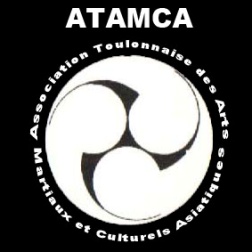 Toulon , le 18 février 2011Bonjour Mme ,  Mr ,Nous organisons un stage de Taiji Quan Chen Hunyuan le dimanche 5 juin 2011 de 9h à 12h et 14h à 17h qui sera animé par Mme Lac Le-My à Sanary sur Mer ( voir affiche ci-jointe ) . Nous prévoyons un pique-nique partage lors de la pause de midi .Nous espérons vous retrouver nombreux à cette occasion et pour pouvoir nous organiser , nous vous demandons de bien vouloir nous renvoyer le bulletin de préinscription ci-dessous avec le règlement des arrhes ( 50% du prix du stage + le règlement complet pour la licence au l'adhésion à l'association ATAMCA ) avant le 15 avril 2011 .Dans l'attente de votre réponse je vous remercie par avance et vous présente mes amicales salutations .L' animateur de la section Taiji Quan - ATAMCAJulien Gay_ _ _ _ _ _ _ _ _ _ _ _ _ _ _ _ _ _ _ _ _ _ _ _ _ _ _ _ _ _ _ _ _ _ _ _ _ _ _ _ _ _ _ _ _ _ _ _ _ _ _ _ _ _ _ _ _ Je vous rappel que la licence FFWushu est obligatoire pour participer au stage et que vous pouvez vous inscrire à l'association ATAMCA pour profiter du tarif adhérent ( fiche de renseignements ci-dessous à compléter et à renvoyer à l'adresse de l'association ATAMCA 3 Bd Aguillon 83000 Toulon ) :Nom : _ _ _ _ _ _ _ _ _ _ _ _ _ _ _ _ _ _ _ _ _ _ _ _ _ Prénom : _ _ _ _ _ _ _ _ _ _ _ _ _ _ _ _ _ _ _ _ _ _ _ Adresse : _ _ _ _ _ _ _ _ _ _ _ _ _ _ _ _ _ _ _ _ _ _ _ _ _ _ _ _ _ _ _ _ _ _ _ _ _ _ _ _ _ _ _ _ _ _ _ _ _ _ _ Téléphone : _ _ _ _ _ _ _ _ _ _ _ _ _ _ _  E-mail : _ _ _ _ _ _ _ _ _ _ _ _ _ _ _ _ _ _ _ _ _ _ _ _ _ _ _ _ _ _ j'adhère à l'association ATAMCA ( 12 €) _ _ _ _ _ _ _ _ _ _ _ _ _ _ _ _ _ _ _ _ _ _ _ _ _ _ _ _ _ _ je commande ma licence FFWushu (28 € ) _ _ _ _ _ _ _ _ _ _ _ _ _ _ _ _ _ _ _ _ _ _ _ _ _ _ _ _ _ je me préinscrit pour le stage au tarif public ( 20 €* ) _ _ _ _ _ _ _ _ _ _ _ _ _ _ _ _ _ _ _ _ _ je me préinscrit pour le stage au tarif adhérent ( 10 €* ) _ _ _ _ _ _ _ _ _ _ _ _ _ _ _ _ _ _ _ _ j'envois un chèque d'arrhes pour m'inscrire au stage d'un total de : _ _ _ _ _ _ _ _ _ _ _ _ _ _ _ *ces sommes représentent 50% du prix total du stage du dimanche 5 juin 2011